naam: _______________________________________________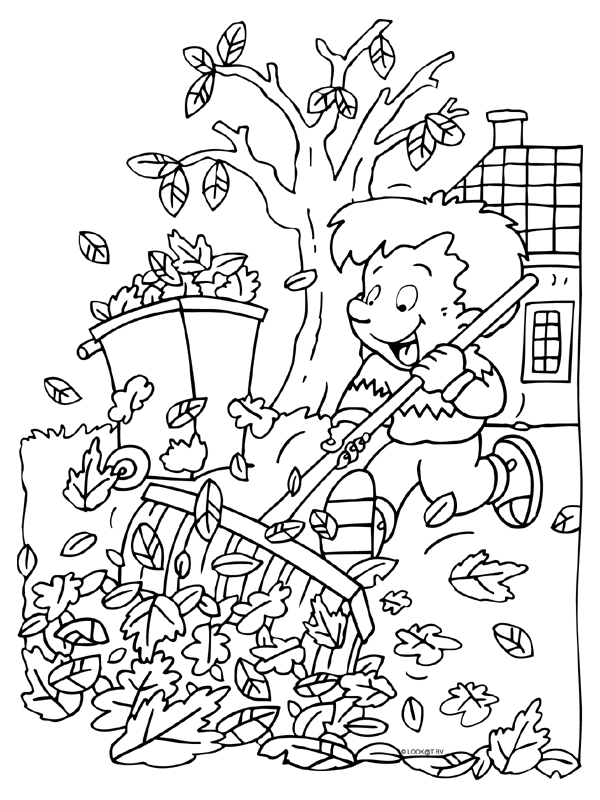 Beste ouder(s)Na een flinke periode van lezen, rekenen, schrijven, ons aan afspraken moeten houden…..zijn we aan een pauze toe… . In de vakantie is het héél belangrijk om te ontspannen en véél te spelen! Iedere dag 10 minuutjes lezen in ons leesboekje/klikklakboekje of ringboekje en 10 minuutjes oefenen op het schrijven mogen we niet vergeten, anders durven we dit te ‘verleren’. Om andere leerstof beter te onthouden, kan je deze mag-bundel ook invullen. Mag betekent dus dat het niet moet. Na de vakantie zullen wij de eerste poging wagen om met pen te schrijven….Een leuk kerstcadeautje zou een ‘Stabilo – pen’ zijn. Deze heb je voor links (Jenten en Mattia!!!) en rechtshandigen. 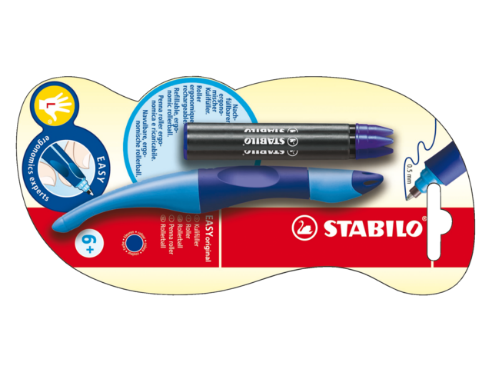 een ‘Stabilo – pen’Vergeet ook niet regelmatig vullingen/buisjes mee te geven met uw kind voor deze pen. Fijne vakantie!Juf Caroline woordenrijen lezenboos				buik				neus		doos				duik				reus	roos				ruik				reukoog				kaas				poesboog				baas				pendroog			aap				pan kennen jullie zelf een woordje met…d	___________________v	___________________r	___________________b	___________________m	___________________n	___________________schrijf de letters/woorden in schrijfletters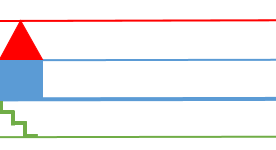         omcirkel de letter d         zet een kruisje bij bd					b				b			d				d			p 	b d								b			 b		p			d					dd					b				b			d				d				b d					p			b			 			pb					d					d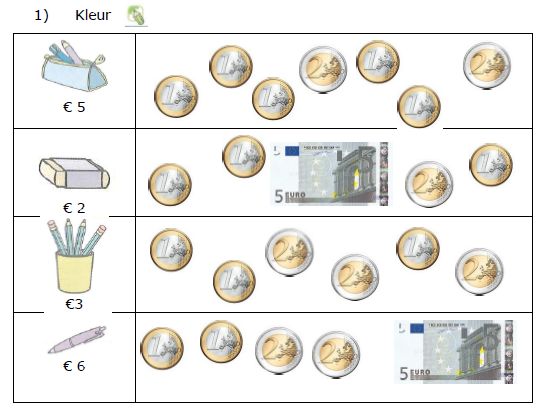 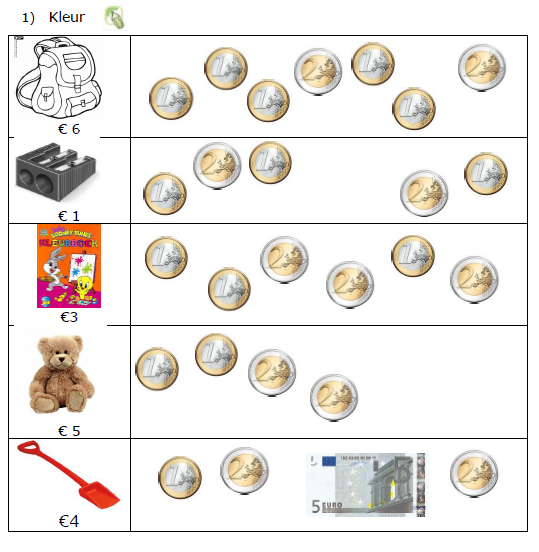 Rekentekening 6 = blauw 7= groen8 = rood9 = bruin 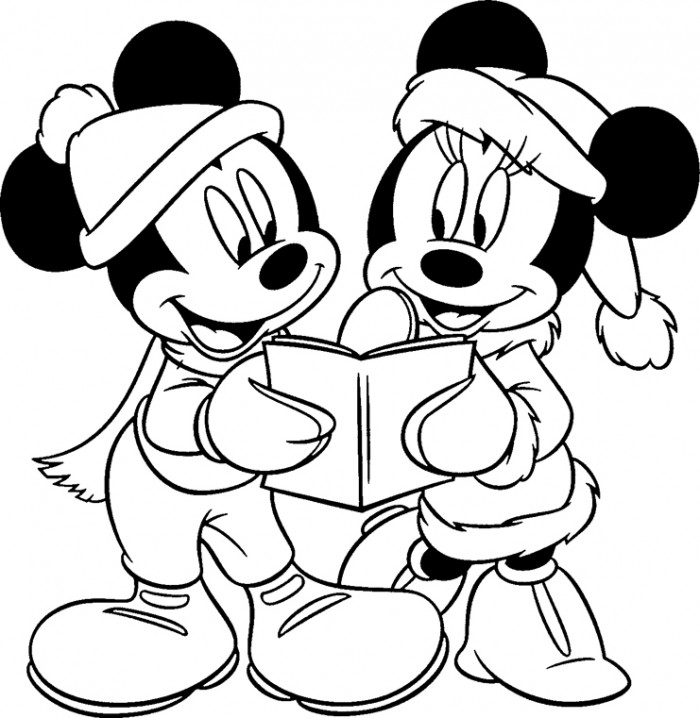      3 + 4                                                                                  5 + 3                  9 - 3                                                              6 + 3                                                 8 - 1                            10 - 1                         8 – 2                                              6+ 2                                                              7 + 2               4 + 5                              3 + 6                         5 + 4PATRONEN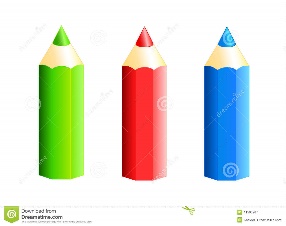     Teken 1 verder.Sommige kindjes hebben graag schijfjes om te splitsen/optellen en aftrekken. Knip deze uit en ze zijn klaar voor gebruik ;) 